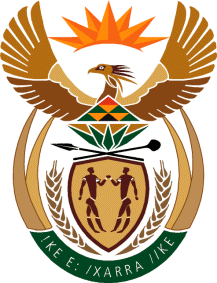 MINISTRY OF TOURISMREPUBLIC OF SOUTH AFRICAPrivate Bag X424, Pretoria, 0001, South Africa. Tel. (+27 12) 444 6780, Fax (+27 12) 444 7027Private Bag X9154, Cape Town, 8000, South Africa. Tel. (+27 21) 469 5800, Fax: (+27 21) 465 3216NATIONAL ASSEMBLY:QUESTION FOR WRITTEN REPLY:Question Number:		366Date of Publication:		24 February 2023NA IQP Number:		4Date of reply:		Mr M S F de Freitas (DA) to ask the Minister of Tourism:(1) 	With reference to the proposal for sponsorship by SA Tourism (SAT) to the English soccer club, Tottenham Hotspur, (a) how, (b) for what reason and (c) on what date was the choice of the specified team arrived at;(2) 	(a) on what date did the negotiations in this regard (i) commence and (ii) conclude and (b) who represented (i) SAT, (ii) her department and (iii) the soccer club in the negotiations? 													NW275EREPLY:and (2) According to SA Tourism, the reason for the proposed sponsorship was to market South Africa as a tourist destination, abroad.Since receiving the report, I sought legal advice and on 22 March, I issued a letter to the Chairperson of the SA Tourism Board, requesting details of the proposed deal with Tottenham Hotspur Football Club. That letter is attached as an annexure. The Board responded on the specified deadline of 29 March, that it will no longer proceed with the transaction, nor will it seek the concomitant requisite approvals for the proposed transaction. The SAT response is attached as an annexure.